附件1：

附件2：
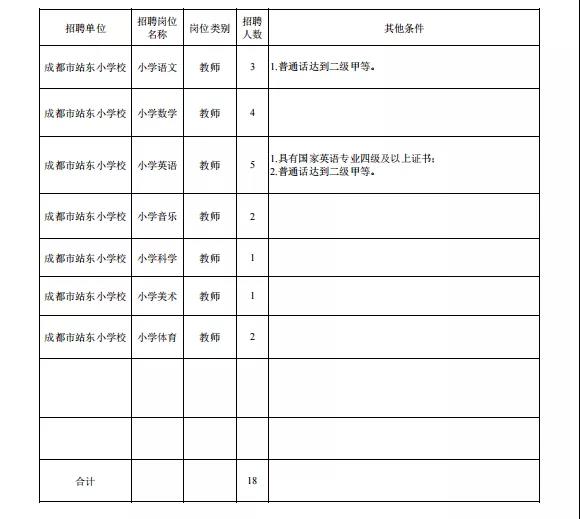 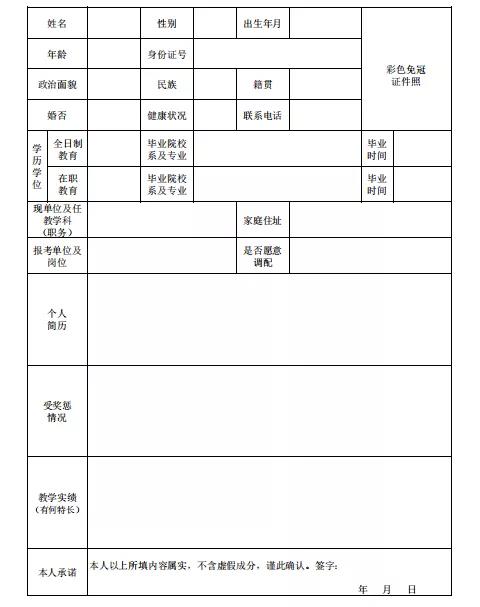 